 Quick Breads Mind MapFunction of Ingredients            	Quick Bread Types & RatiosQuick Breads Mind Map KEYFunction of Ingredients            	Quick Bread Types & RatiosFlour:   Pour Batter Examples:- - - Pour Batter Ratios: 	____ cup liquid to ____ cup flourSugar:Pour Batter Examples:- - - Pour Batter Ratios: 	____ cup liquid to ____ cup flourFat:  Pour Batter Examples:- - - Pour Batter Ratios: 	____ cup liquid to ____ cup flourSalt: Drop Batter Examples:-  - Drop Batter Ratios: 	____ cup liquid to ____ cup flourLiquid: Drop Batter Examples:-  - Drop Batter Ratios: 	____ cup liquid to ____ cup flourEggs:   Leavening Agents:   Soft Dough Examples:- - - Soft Dough Ratios____ cup liquid to ____ cup flourQuick Bread Leavening Agents:              1.                                 3.   2.                               4.   Describe a perfect muffin both inside and out: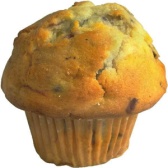 Mixing Methods:Muffin Method- Biscuit Method- Terms:Carbon Dioxide:  Gluten: Knead:  Cut-in: Buttermilk: Pastry Blender:  A quick bread is… Flour:   Provides structure.  Thickens and provides gluten.Pour Batter Examples:-Pancakes-Waffles-PopoversPour Batter Ratios: 	1 cup liquid to 1 cup flourSugar:Adds flavor.  Aids in Browning.  Determines oven temperaturePour Batter Examples:-Pancakes-Waffles-PopoversPour Batter Ratios: 	1 cup liquid to 1 cup flourFat:  Tenderizers, may add flavorPour Batter Examples:-Pancakes-Waffles-PopoversPour Batter Ratios: 	1 cup liquid to 1 cup flourSalt: Adds flavorDrop Batter Examples:-Muffins -Coffee CakeDrop Batter Ratios: 	1 cup liquid to 2 cups flourLiquid: Dissolves dry ingredients. Acts as a binder  meaning helps mixture stick together (can add extra nutrients)Drop Batter Examples:-Muffins -Coffee CakeDrop Batter Ratios: 	1 cup liquid to 2 cups flourEggs:   Changes texture, provides liquid and color, adds nutrients.Leavening Agents:   Causes product to rise or expandSoft Dough Examples:-Scones-Biscuits-Cake DonutsSoft Dough Ratios1 cup liquid to 3 cups flourQuick Bread Leavening Agents:              1. baking powder          3.  baking soda2.  Air                           4.  steamDescribe a perfect muffin both inside and out:High top, no tunnels, golden brown, small crumbs.Mixing Methods:Muffin Method- Mix all liquids, mix all dry ingredients in bowl, and add liquid mix. Stir until all is moistened.Biscuit Method- Mix all dry ingredients, cut in fat (solid).  Add liquid and stir.  Knead.Terms:Carbon Dioxide:  gas released by leavening agentsGluten: elastic substance developed when flour and  liquid is kneadedKnead:  Fold- turn manipulation of doughCut-in:  to break fat into small pieces in flour with 2 knives or pastry blender Buttermilk: an acidic ingredient.Pastry Blender:  a tool used for cutting fat into flourA quick bread is… bread which uses a leavening agent that is "fast acting."A quick bread is also is quick to make